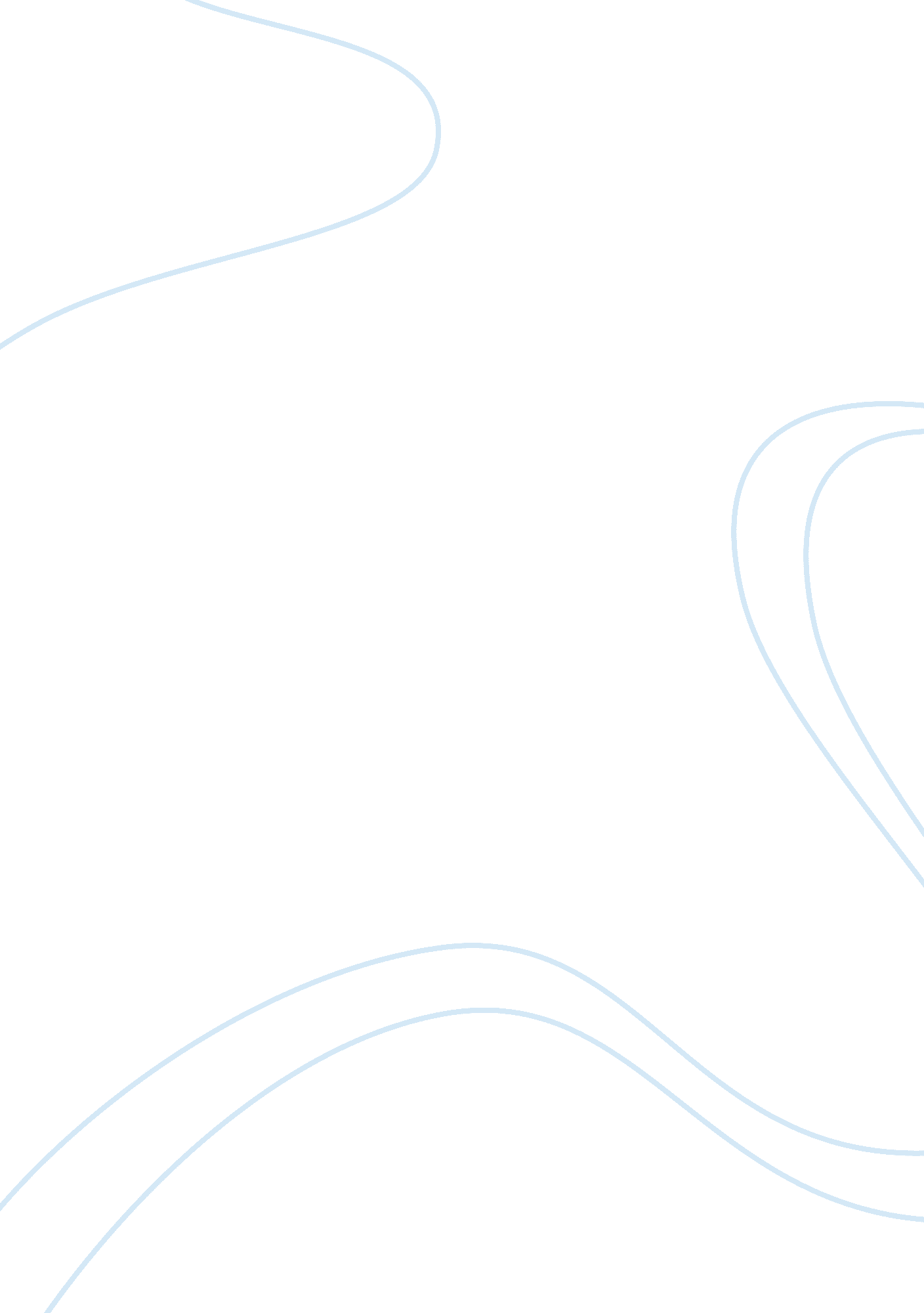 The concerns of donating bodies for research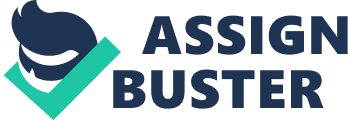 There have always been concerns on whether a person should donate his or her body to science. Some people say it’s morally wrong not to have a regular funeral. Others say it’s the right thing to do because you could potentially be saving people’s lives, or helping a life out in some way. There are many advantages and disadvantages. Some people may be confused by body donations and organ donations. When you donate your organs, the doctors usually only take the organs they need to perform surgery to another being. A body donation consists of using your body to run test and hopefully find new ways to cure illness and disease. There are many advantages to donating your body to science. Most of these are going towards the advancing of scientific studies. There are still many diseases and cancers that go un- treatable. There are some treatments you can take to lower your risk of getting cancer a second time, but chances are very likely that you will get it a second time. There are still thousands of diseases that we do not know the cure to or how to treat them and the only way to find out more about these cancers and diseases is to study them and learn from them. There are other ways to study these cancers and diseases, but the best way that doctors and scientists can figure these illnesses out is to study and research donated bodies. Of course there are some people who don’t think it is right to donate their body to science, but others would rather help people in the future to hopefully find cures for some diseases. This will also develop the advances in medical sciences. Throughout history, people have studied the anatomy of mankind to learn more about the human race to become smarter. Many people choose to become organ donors when they receive their license or state I. D. Both kinds of donation are very important to science. Some people have a hard time deciding whether to donate their body to science. On one hand, it could help find cures to diseases and it could help the study of young doctors to train with them. For the people who decide not to donate, it may be an issue with their religion where it is not right to donate, and they want a regular burial service. Some of the people who decide not to donate believe they cannot donate because they will not have them in the afterlife. Some people choose not to donate for many reasons. One of these reasons being they feel that they should have a regular funeral arrangement with and open casket ceremony. Many people are very religious and will always go by what they believe, which there is nothing wrong with that. Some families want to have an open casket ceremony to say their final goodbyes and have them buried beside their loved ones. However it is possible to have a funeral ceremony and a showing for all of the families to say their goodbyes and then later donate the body to science. No matter what people decide to do there is no right or wrong in donating or not donating. It is simply a personal decision, or a religious decision. If I had to decide whether to donate my body to science, I would choose to have a regular funeral. All through my family’s history we have always buried our loved ones beside each other and we will continue to do so. There are many reasons why I believe in a showing and burring families together. On the other hand I do believe in organ donations, but no donating your entire body to science. Even though some people believe its right to donate your body to science to help the future doctors of the world, there are many more ways to study human corpses without donating your whole body. There have even been instances where the morgue and doctors have taken organs from dead bodies without the consent of the parents. For example, in 2005 a kid got into a car wreck and passed away. The morgue or doctors took the brain of the child out of the body without the parents consent the parents. This is why there is always a debate on whether you should donate your body to science or not. My personal belief is that if you have always had a regular funeral and the history of your family has always done it that way, you should keep doing it. If you don’t have many religious beliefs and you not sure what to choose, maybe body donations would be a good idea to do. I believe in regular burial services, but at the same time we need some people who do not mind what happens with their body after death, to donate their body to research. The reason some people choose to donate is because sometime in their life they needed an organ from someone else to keep living their life. In this case, the person who donates is trying to help someone in the future by hopefully giving someone an organ of his or hers to help someone in the future. In this case, I believe donating organs is the right thing to do. Many religions such as Christians, Judaism, Islam, Buddhism and Hinduism believe it is okay to donate organs to someone else, because they believe it is an act of kindness, and giving. My opinion is that if you are going to donate anything you should donate money, blood, and organs. Just by donating blood and organs you can help, and save many lives without donating your whole body to science and research. All of this is just a personal decision. Whatever someone chooses to do, they should consider others in their decision and how they can help somebody else before they pass away. Although there are many reasons why people should donate their body to science, I still believe you do not have to donate your entire body. Just organ donations alone can help save many lives and donating blood can potentially save up to three lives. For the people who are trying to decide whether or not they should donate something to science, I think they should talk about it with parents, friends, and doctors to make the best choice. In some cases, some people’s bodies would not be a good donation to science and would only be hurting the cause. If you have a past of drug use or alcohol abuse you would not be a good candidate to donate your body. If you have lived a long healthy life and you believe your organs could potentially save another persons life, then go ahead and donate. Many doctors and lawyers will tell you that you need to donate your body to science. But before listening to them, think to yourself what would be right. A lot of doctors say that body donations are the only way to advance in anatomy science and they need more and more donations. This is not true; there are many more ways to help with the advancement of science without donating your body. You could give blood and money, or just donate your organs alone. There are many disadvantages to donating your body to science. One of these reasons is that your never know exactly how you are going to die, and if for some reason the doctors and morgue don’t like the condition your body is in, they do not have to accept your body. This will leave the loved ones of the dead body with un-expected funeral costs and everything that goes along with a funeral. In today’s society money is a serious issue and people would like to know exactly what’s going on with issues that involve money. In the end, no matter what you decide to do, whether its donating your whole body to the research of science and anatomy, just donate certain organs of your body, or decide to go with a regular funeral service, you should always think and talk about it to your loved ones first. Many people who decide one of these options usually go with what their family history has chosen in the past. This may be the best way, but in some cases it’s not. If you or a loved one has ever been in a situation where you need another person’s organ to live, you will know what it’s like to have to go through that pain, and depression. In this case, I believe it is right to donate your organs, but you do not need to donate your whole body. I believe in conducting a normal funeral service along with being an organ donor. Usually the DMV will ask you’re when you receive your license or state I. D. if you would like to be an organ donor. I elected to be an organ donor, because I know if I were in a situation where I needed someone else’s organs to live, I would be hoping someone chose to be an organ donor. This goes back to being a religious family. Many religions believe in organ donning because it shows characteristics of kindness and unselfishness. It all depends on what you’re and your family believes in. My family has always been the type of family to give organs, but at the same time have a regular burial service, and that’s the way I believe it should be. Before you choose which way to go with donations, have some feelings for people who are in dire need for an organ to live a full and happy life. The book “ Stiff” by author Mary Roach is a very interesting and exciting book. Normally you will read a book and it will end with a death or crazy climax. In “ Stiff” the best part of the book begins after the death. She describes what really happens after death and puts it into a perspective where everyone can understand. She also makes her story kind of funny in some parts which keep the readers interested. Many other books like this seem boring and dull, but the way Mary Roach writes and the words she uses keeps the reading laughing through the whole book. Her writing is very vibrate and knowledgeable 